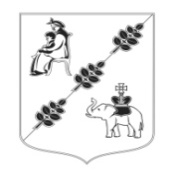 АДМИНИСТРАЦИЯ МУНИЦИПАЛЬНОГО ОБРАЗОВАНИЯКОБРИНСКОГО СЕЛЬСКОГО ПОСЕЛЕНИЯГАТЧИНСКОГО МУНИЦИПАЛЬНОГО РАЙОНАЛЕНИНГРАДСКОЙ ОБЛАСТИПОСТАНОВЛЕНИЕот  18 мая 2018 года                                                                                          		№  170О внесении изменений в постановление от 17.08.2012 года № 196 «Об утверждении Административного регламента предоставления Муниципальной услуги по ведению учета граждан, нуждающихся в жилых помещениях, предоставляемых по договорам социального найма администрацией Муниципального  образования Кобринского сельского поселения Гатчинского муниципального района Ленинградской области» (в редакции постановлений от 12.12.2014 года № 420, от 20.11.2015 года № 528, от 21.02.2018 № 55)В соответствии с Федеральным законом от 06.10.2003 № 131–ФЗ «Об общих принципах организации местного самоуправления в Российской Федерации»,  Федеральным законом от 02.03.2007 № 25-ФЗ "О муниципальной службе в Российской Федерации", Федеральным законом от 27.07.2010 № 210-ФЗ «Об организации предоставления государственных и муниципальных услуг», Уставом Муниципального образования Кобринского сельского поселения Гатчинского муниципального района Ленинградской области, и принимая во внимание протест Гатчинской городской прокуратуры от 16.04.2018 года № 7-82-2018, администрация Кобринского сельского поселения ПОСТАНОВЛЯЕТ:Внести в Постановление от 17.08.2012 года № 196 «Об утверждении Административного регламента предоставления Муниципальной услуги по ведению учета граждан, нуждающихся в жилых помещениях, предоставляемых по договорам социального найма администрацией Муниципального  образования Кобринского сельского поселения Гатчинского муниципального района Ленинградской области» (в редакции постановлений от 12.12.2014 года № 420, от 20.11.2015 года № 528, от 21.02.2018 № 55) (далее – Постановление) следующие  изменения: пункт 2.6.4. Приложения к Постановлению изложить в следующей редакции: «2.6.4. Администрация муниципального образования Кобринского сельского поселения Гатчинского муниципального района запрашивает в установленном порядке следующие документы:- выписку из Единого государственного реестра прав на недвижимое имущество и сделок с ним о наличии или отсутствии жилых помещений на праве собственности по месту постоянного жительства заявителя и членов его семьи, а также о  земельных участках для строительства жилого дома, предоставленных от органа государственной власти или органа местного самоуправления, за исключением граждан, имеющих трех и более детей, предоставляемую на заявителя и каждого из членов его семьи по Российской Федерации;- справку формы 7 (характеристика жилого помещения), если указанные сведения находятся в распоряжении подведомственных органам местного самоуправления организаций, участвующих в предоставлении муниципальных услуг;- справку формы 9 на гражданина и членов его семьи  (выписка из домовой книги), в том числе справку формы 9 (выписка из домовой книги) по предыдущему месту жительства, если срок регистрации заявителя и членов его семьи по месту жительства менее 5 лет (действует с 1 января 2015 года, если указанные сведения находятся в распоряжении подведомственных органам местного самоуправления организаций, участвующих в предоставлении муниципальных услуг);- решение МВК о признании жилого помещения непригодным для проживания (в случае, если гражданин имеет право на получение жилого помещения во внеочередном порядке в соответствии с пп. 1 п. 2 ст. 57 Жилищного кодекса РФ).Указанные документы граждане вправе представлять по собственной инициативе.»;пункт 2.8.2. «Предоставление муниципальной услуги прекращается в случае»     Приложения к Постановлению исключить.Настоящее постановление вступает в силу со дня официального опубликования в информационном бюллетене «Кобринский вестник», подлежит размещению на официальном сайте Кобринского сельского поселения.3.  Контроль исполнения настоящего постановления оставляю за собой.Глава администрацииКобринского сельского поселения                                                  		Е.Д.Ухаров  